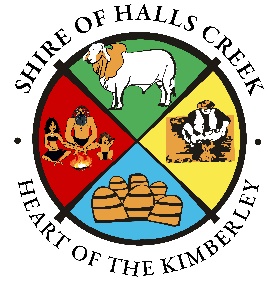 Expression of Interest for supply of a used skid steer loaderThe Shire of Halls Creek is seeking submission for the supply of a late model used Tracked skid steer loader. The diesel engine capacity should be approx. 120-140Hp with less than 1500 hours use (maintenance records will be required) and of a reputable brand.A multiuse bucket is required as is high lift capacity lift arms.The machine must be good serviceable condition.Please email: hcshire@hcshire.wa.gov.au 